HORÁRIO DE ATENDIMENTO NA           SECRETARIA (UNIDADE SEDE)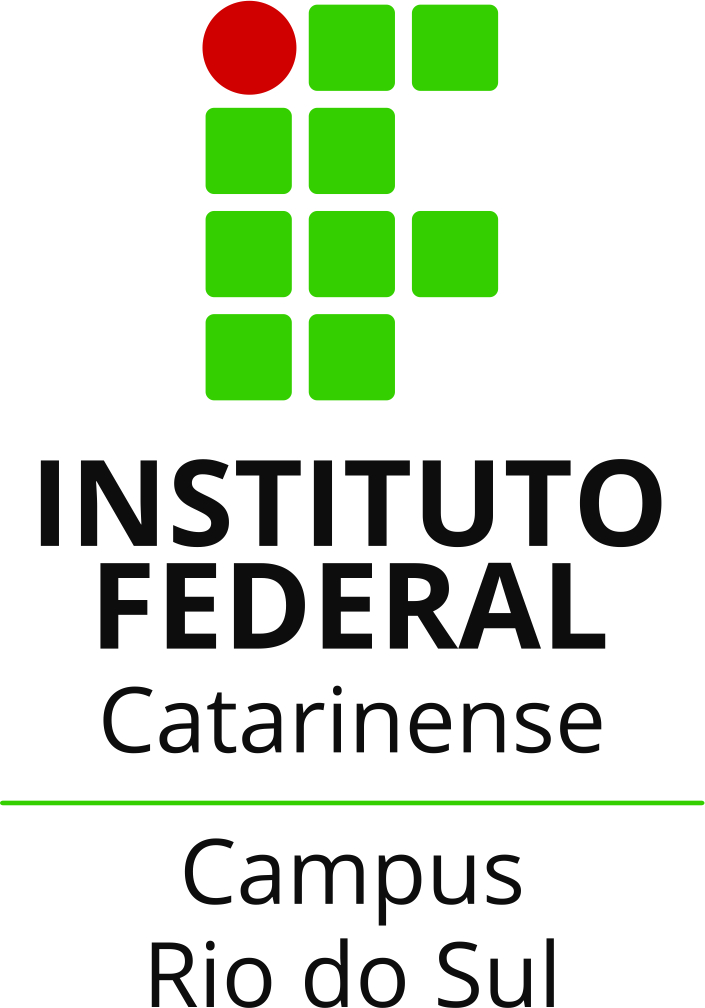 Horário de atendimentoHorário de atendimento2ª, 3ª e 5ª feira8h – 12h13h15min – 17h15min4ª feira13h15min – 17h15min6ª feira8h – 12h13h – 17hQuadro de atendimento dos servidores e estagiários do setorQuadro de atendimento dos servidores e estagiários do setorQuadro de atendimento dos servidores e estagiários do setorQuadro de atendimento dos servidores e estagiários do setorQuadro de atendimento dos servidores e estagiários do setorQuadro de atendimento dos servidores e estagiários do setorSEGTERQUAQUISEXMANHÃRACHELRACHELFECHADO*RACHELRACHELTARDERACHEL LETÍCIARACHEL RACHEL RACHEL RACHEL 